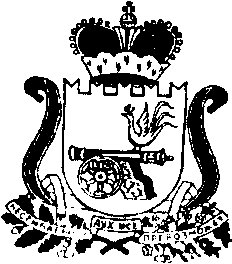 АДМИНИСТРАЦИЯ   МУНИЦИПАЛЬНОГО ОБРАЗОВАНИЯ«КАРДЫМОВСКИЙ РАЙОН» СМОЛЕНСКОЙ ОБЛАСТИПОСТАНОВЛЕНИЕ от ___.___.2015   № _____О внесении изменений в муниципальную программу «Комплексное развитие систем коммунальной инфраструктуры и благоустройство Кардымовского городского поселения Кардымовского района Смоленской области на 2014-2016 годы»Администрация муниципального образования  «Кардымовский район» Смоленской области постановляет:1. Внести в муниципальную программу «Комплексное развитие систем коммунальной инфраструктуры и благоустройство Кардымовского городского поселения Кардымовского района Смоленской области на 2014-2016 годы», утвержденную постановлением Администрации  муниципального образования «Кардымовский район» Смоленской области от 23.01.2014 г.  № 0032, следующие изменения:1.1. В паспорте программы позицию «Источники и объемы финансирования  программы» изложить в новой редакции:«Общий объем финансирования Программы    - 54 451 435,86  рублей.в том числе:- за счет средств бюджета Кардымовского городского поселения Кардымовского района Смоленской области (далее бюджет городского поселения) – 35 599 396,86 рублей.- за  счет  средств  бюджета  Смоленской  области  (далее областной бюджет) – 18 852 039,00 рублей.- за счет средств федерального бюджета – 0,00 рублей.Объем финансирования по годам:2014 год – 20 632 697,00 рублей.из них средства:-бюджета городского поселения – 9 948 158,00 рублей.-средства областного бюджета – 10 684 539,00 рублей-средства федерального бюджета – 0,00 рублей2015 год – 20 677 038,86 рублей.из них средства -бюджета городского поселения– 12 509 538,86 рублей.-средства областного бюджета – 8 167 500,00 рублей-средства федерального бюджета – 0,00 рублей.2016 год – 13 141 700,00  рублей.из них средства -бюджета городского поселения – 13 141 700,00  рублей.-средства областного бюджета – 0,00 рублей.-средства федерального бюджета – 0,00 рублей»;1.2. В разделе 4 «Обоснование ресурсного обеспечения  Программы» общий объем финансирования Программы изложить в новой редакции:«Общий объем финансирования Программы    - 54 451 435,86  рублей.в том числе:- за счет средств бюджета Кардымовского городского поселения Кардымовского района Смоленской области (далее бюджет городского поселения) – 35 599 396,86 рублей.- за  счет  средств  бюджета  Смоленской  области  (далее областной бюджет) – 18 852 039,00 рублей.- за счет средств федерального бюджета – 0,00 рублей.Объем финансирования по годам:2014 год – 20 632 697,00 рублей.из них средства:-бюджета городского поселения – 9 948 158,00 рублей.-средства областного бюджета – 10 684 539,00 рублей-средства федерального бюджета – 0,00 рублей2015 год – 20 677 038,86 рублей.из них средства -бюджета городского поселения– 12 509 538,86 рублей.-средства областного бюджета – 8 167 500,00 рублей-средства федерального бюджета – 0,00 рублей.2016 год – 13 141 700,00  рублей.из них средства -бюджета городского поселения – 13 141 700,00  рублей.-средства областного бюджета – 0,00 рублей.-средства федерального бюджета – 0,00 рублей»;1.3. В подпрограмме  «Содержание дворовых территорий, автомобильных дорог и инженерных сооружений на них в границах поселения» в разделе 3 «Перечень подпрограммных мероприятий» в задаче 1 «Ремонт автомобильных дорог в рамках дорожного фонда» в пункте 1.2. слова: «Ремонт дороги по ул. Матросова протяженностью 700 м в пос. Кардымово Смоленской области», заменить словами: «Ремонт дорог в п. Кардымово (ул. Матросова, Победы, Советская) и д. Ермачки».1.4. В подпрограмме  «Поддержка муниципального жилого фонда населенных пунктов Кардымовского городского поселения Кардымовского района Смоленской области»  раздел 3 «Перечень подпрограммных мероприятий» изложить в новой редакции (приложение 1);1.5. В подпрограмме «Комплексное развитие коммунального хозяйства»1.5.1. В паспорте подпрограммы позицию «Источники и объемы финансирования  подпрограммы» изложить в новой редакции:«Объем финансирования всего – 8 477 943,00 рублей, в том числе:Объем финансирования по годам:2014 год – 3 022 743,00 рублей.из них средства:-бюджета городского поселения – 1 709 443,00 рублей.-средства областного бюджета – 1 313 300,00 рублей-средства федерального бюджета – 0,00 рублей2015 год –   2 455 200,00 рублей.из них средства -бюджета городского поселения– 2 070 500,00 рублей.-средства областного бюджета – 384 700,00 рублей-средства федерального бюджета – 0,00 рублей.2016 год - 3 000 000,00  рублей.из них средства -бюджета городского поселения – 3 000 000,00  рублей.-средства областного бюджета – 0,00 рублей.-средства федерального бюджета – 0,00 рублей»;1.5.2. Раздел 3. «Перечень подпрограммных мероприятий» изложить в новой редакции (Приложение 2);1.5.3.  В разделе 4 «Обоснование ресурсного обеспечения  Подпрограммы» общий объем финансирования подпрограммы изложить в новой редакции:«Объем финансирования всего – 8 477 943,00 рублей, в том числе:Объем финансирования по годам:2014 год – 3 022 743,00 рублей.из них средства:-бюджета городского поселения – 1 709 443,00 рублей.-средства областного бюджета – 1 313 300,00 рублей-средства федерального бюджета – 0,00 рублей2015 год –   2 455 200,00 рублей.из них средства -бюджета городского поселения– 2 070 500,00 рублей.-средства областного бюджета – 384 700,00 рублей-средства федерального бюджета – 0,00 рублей.2016 год - 3 000 000,00  рублей.из них средства -бюджета городского поселения – 3 000 000,00  рублей.-средства областного бюджета – 0,00 рублей.-средства федерального бюджета – 0,00 рублей».2. Контроль исполнения настоящего постановления возложить на заместителя Главы Администрации муниципального образования «Кардымовский район» Смоленской области В.В. Плешкова.3. Настоящее постановление вступает в силу со дня его подписания.Приложение 1 к постановлению Администрациимуниципального образования «Кардымовский район» Смоленской областиот ________ № ________Приложение 2 к постановлению Администрациимуниципального образования «Кардымовский район» Смоленской областиот ________ № ________Глава Администрации муниципального образования «Кардымовский район» Смоленской области	О.В. Иванов№п/пНаименование мероприятияСрок реализацииИсполнительОбъем финансирования (руб.)Объем финансирования (руб.)Объем финансирования (руб.)Объем финансирования (руб.)Объем финансирования (руб.)Источник финанси- рования№п/пНаименование мероприятияСрок реализацииИсполнительвсегов том числе по годамв том числе по годамв том числе по годамв том числе по годамИсточник финанси- рования№п/пНаименование мероприятияСрок реализацииИсполнительвсего2014201420152016Источник финанси- рования12345678Задача 1. Организация и проведение работ по капитальному и текущему ремонту муниципального жилого фондаЗадача 1. Организация и проведение работ по капитальному и текущему ремонту муниципального жилого фондаЗадача 1. Организация и проведение работ по капитальному и текущему ремонту муниципального жилого фондаЗадача 1. Организация и проведение работ по капитальному и текущему ремонту муниципального жилого фондаЗадача 1. Организация и проведение работ по капитальному и текущему ремонту муниципального жилого фондаЗадача 1. Организация и проведение работ по капитальному и текущему ремонту муниципального жилого фондаЗадача 1. Организация и проведение работ по капитальному и текущему ремонту муниципального жилого фондаЗадача 1. Организация и проведение работ по капитальному и текущему ремонту муниципального жилого фондаЗадача 1. Организация и проведение работ по капитальному и текущему ремонту муниципального жилого фондаЗадача 1. Организация и проведение работ по капитальному и текущему ремонту муниципального жилого фонда1.1Капитальный и текущий ремонт муниципального жилого фонда Кардымовского городского поселения(замена оконных и дверных блоков, ремонт полов, стен, крыш, электропроводки)2014-2016Администрация муниципального образования «Кардымовский район» Смоленской области500 000,00500 000,00100 000,00400 000,00бюджет городского поселения1.2Ремонт муниципальной квартиры закрепленной за детьми-сиротами и детьми, оставшимися без попечения родителей, а также детьми, находящимися под опекой (попечительством), имеющие закрепленное жилое помещение.2014Администрация муниципального образования «Кардымовский район» Смоленской области214 096,00214 096,00214 096,00бюджет городского поселения1.3Средства на софинансирование работ по капитальному ремонту многоквартирного жилого дома № 53 по ул. Ленина  п. Кардымово2014Администрация муниципального образования «Кардымовский район» Смоленской области398 482,00398 482,00398 482,000,000,00бюджет городского поселения1.4 Средства на софинансирование работ по капитальному ремонту многоквартирного жилого дома № 25 по ул. Красноармейская  п. Кардымово2015Администрация муниципального образования «Кардымовский район» Смоленской области112 000,00112 000,000,00112 000,000,00бюджет городского поселенияИтого:в том числе:по источникам финансированияИтого:в том числе:по источникам финансированияИтого:в том числе:по источникам финансированияИтого:в том числе:по источникам финансирования1 224 578,001 224 578,00612 578,00212 000,00400 000,00- бюджет городского поселения- бюджет городского поселения- бюджет городского поселения- бюджет городского поселения1 224 578,001 224 578,00612 578,00212 000,00400 000,00- областной бюджет- областной бюджет- областной бюджет- областной бюджет------ федеральный бюджет- федеральный бюджет- федеральный бюджет- федеральный бюджет-----Задача 2. Уплата взносов на капитальный ремонт муниципального жилищного фондаЗадача 2. Уплата взносов на капитальный ремонт муниципального жилищного фондаЗадача 2. Уплата взносов на капитальный ремонт муниципального жилищного фондаЗадача 2. Уплата взносов на капитальный ремонт муниципального жилищного фондаЗадача 2. Уплата взносов на капитальный ремонт муниципального жилищного фондаЗадача 2. Уплата взносов на капитальный ремонт муниципального жилищного фондаЗадача 2. Уплата взносов на капитальный ремонт муниципального жилищного фондаЗадача 2. Уплата взносов на капитальный ремонт муниципального жилищного фондаЗадача 2. Уплата взносов на капитальный ремонт муниципального жилищного фондаЗадача 2. Уплата взносов на капитальный ремонт муниципального жилищного фонда2.1Уплата взносов на капитальный ремонт муниципального жилищного фонда2014-2016Администрация муниципального образования «Кардымовский район» Смоленской области358 000,00358 000,000,0358 000,000,00бюджет городского поселенияИтого:в том числе:по источникам финансированияИтого:в том числе:по источникам финансированияИтого:в том числе:по источникам финансированияИтого:в том числе:по источникам финансирования358 000,00358 000,000,00358 000,000,00- бюджет городского поселения- бюджет городского поселения- бюджет городского поселения- бюджет городского поселения358 000,00358 000,000,00358 000,000,00- областной бюджет- областной бюджет- областной бюджет- областной бюджет------ федеральный бюджет- федеральный бюджет- федеральный бюджет- федеральный бюджет-----Задача 3.  Снос, разборка ветхого и/или аварийного жилищного фонда в Кардымовском городском поселенииЗадача 3.  Снос, разборка ветхого и/или аварийного жилищного фонда в Кардымовском городском поселенииЗадача 3.  Снос, разборка ветхого и/или аварийного жилищного фонда в Кардымовском городском поселенииЗадача 3.  Снос, разборка ветхого и/или аварийного жилищного фонда в Кардымовском городском поселенииЗадача 3.  Снос, разборка ветхого и/или аварийного жилищного фонда в Кардымовском городском поселенииЗадача 3.  Снос, разборка ветхого и/или аварийного жилищного фонда в Кардымовском городском поселенииЗадача 3.  Снос, разборка ветхого и/или аварийного жилищного фонда в Кардымовском городском поселенииЗадача 3.  Снос, разборка ветхого и/или аварийного жилищного фонда в Кардымовском городском поселенииЗадача 3.  Снос, разборка ветхого и/или аварийного жилищного фонда в Кардымовском городском поселенииЗадача 3.  Снос, разборка ветхого и/или аварийного жилищного фонда в Кардымовском городском поселении3.1Разборка  аварийного многоквартирного дома № 4 по ул. Карьерной в п. Кардымово2015-2016Администрация муниципального образования «Кардымовский район» Смоленской области400 000,00400 000,000,00400 000,000,00бюджет городского поселенияИтого:в том числе:по источникам финансированияИтого:в том числе:по источникам финансированияИтого:в том числе:по источникам финансированияИтого:в том числе:по источникам финансирования400 000,0400 000,00,00400 000,000,00- бюджет городского поселения- бюджет городского поселения- бюджет городского поселения- бюджет городского поселения400 000,0400 000,00,00400 000,000,00- областной бюджет- областной бюджет- областной бюджет- областной бюджет------ федеральный бюджет- федеральный бюджет- федеральный бюджет- федеральный бюджет-----Всего по подпрограмме:в том числе:по источникам финансированияВсего по подпрограмме:в том числе:по источникам финансированияВсего по подпрограмме:в том числе:по источникам финансированияВсего по подпрограмме:в том числе:по источникам финансирования1 982 578,001 982 578,00612 578,00970 000,00400 000,00- бюджет городского поселения- бюджет городского поселения- бюджет городского поселения- бюджет городского поселения1 982 578,001 982 578,00612 578,00970 000,00400 000,00- областной бюджет- областной бюджет- областной бюджет- областной бюджет------ федеральный бюджет- федеральный бюджет- федеральный бюджет- федеральный бюджет-----№п/п№п/пНаименование мероприятияСрок реализацииСрок реализацииИсполнительОбъем финансирования (руб.)Объем финансирования (руб.)Объем финансирования (руб.)Объем финансирования (руб.)Объем финансирования (руб.)Источник финанси- рованияИсточник финанси- рования№п/п№п/пНаименование мероприятияСрок реализацииСрок реализацииИсполнительвсегов том числе по годамв том числе по годамв том числе по годамв том числе по годамИсточник финанси- рованияИсточник финанси- рования№п/п№п/пНаименование мероприятияСрок реализацииСрок реализацииИсполнительвсего2014201420152016Источник финанси- рованияИсточник финанси- рования11233456788Задача 1. Обслуживание, ремонт, строительство и изготовление проектно-сметной документации сетей коммунальной инфраструктурыЗадача 1. Обслуживание, ремонт, строительство и изготовление проектно-сметной документации сетей коммунальной инфраструктурыЗадача 1. Обслуживание, ремонт, строительство и изготовление проектно-сметной документации сетей коммунальной инфраструктурыЗадача 1. Обслуживание, ремонт, строительство и изготовление проектно-сметной документации сетей коммунальной инфраструктурыЗадача 1. Обслуживание, ремонт, строительство и изготовление проектно-сметной документации сетей коммунальной инфраструктурыЗадача 1. Обслуживание, ремонт, строительство и изготовление проектно-сметной документации сетей коммунальной инфраструктурыЗадача 1. Обслуживание, ремонт, строительство и изготовление проектно-сметной документации сетей коммунальной инфраструктурыЗадача 1. Обслуживание, ремонт, строительство и изготовление проектно-сметной документации сетей коммунальной инфраструктурыЗадача 1. Обслуживание, ремонт, строительство и изготовление проектно-сметной документации сетей коммунальной инфраструктурыЗадача 1. Обслуживание, ремонт, строительство и изготовление проектно-сметной документации сетей коммунальной инфраструктурыЗадача 1. Обслуживание, ремонт, строительство и изготовление проектно-сметной документации сетей коммунальной инфраструктурыЗадача 1. Обслуживание, ремонт, строительство и изготовление проектно-сметной документации сетей коммунальной инфраструктурыЗадача 1. Обслуживание, ремонт, строительство и изготовление проектно-сметной документации сетей коммунальной инфраструктуры1.11.1Замена инженерных сетей наружного водопровода жилых домов № 68, 68 А, 68 Б, 68 В, 68Г, 68Д по ул. Ленина в п. Кардымово20142014Администрация муниципального образования «Кардымовский район» Смоленской области400 000,00400 000,00400 000,0бюджет городского поселениябюджет городского поселения1.21.2Ремонт инженерных сетей наружного водопровода жилых домов по ул. Социалистической в п. Кардымово20142014Администрация муниципального образования «Кардымовский район» Смоленской области243 600,00243 600,00243 600,0бюджет городского поселениябюджет городского поселения1.31.3Ремонт, реконструкция системы тело- и/или водоснабжения по ул. Социалистической в п. Кардымово20152015Администрация муниципального образования «Кардымовский район» Смоленской области601 265,0601 265,00601 265,000бюджет городского поселениябюджет городского поселения1.41.4Ремонт ЦТП – 1 п. Кардымово Смоленской области20142014Администрация муниципального образования «Кардымовский район» Смоленской области10 237,2810 237,2810 237,28бюджет городского поселениябюджет городского поселения1.51.5Капитальный ремонт водопровода по улицам Марьинская, Карьерная, Станционная, Пристанционная в п. Кардымово20142014Администрация муниципального образования «Кардымовский район» Смоленской области7 000,007 000,007 000,00бюджет городского поселениябюджет городского поселения1.61.6Строительство водопровода по ул. Дачная в п. Кардымово20152015Администрация муниципального образования «Кардымовский район» Смоленской области60 000,0060 000,0060 000,00бюджет городского поселениябюджет городского поселения1.71.7Ремонт и модернизация КНС в п. Кардымово20162016Администрация муниципального образования «Кардымовский район» Смоленской области860 000,00860 000,00860 000,00бюджет городского поселениябюджет городского поселения1.81.8Передача полномочий по разработке схем водоснабжения и водоотведения Кардымовского городского поселения20142014Администрация муниципального образования «Кардымовский район» Смоленской области10 762,7210 762,7210 762,72бюджет городского поселениябюджет городского поселения1.91.9Ремонт системы водоснабжения по ул. Октябрьская, Победы в п. Кардымово20162016Администрация муниципального образования «Кардымовский район» Смоленской области585 000,00585 000,00585 000,00бюджет городского поселениябюджет городского поселения1.101.10Техническое обслуживание, подключение, пуск наружного газопровода низкого и высокого давления в Кардымовском городском поселении2014-20162014-2016Администрация муниципального образования «Кардымовский район» Смоленской области95 000,095 000,0080 000,015 000,0бюджет городского поселениябюджет городского поселения1.111.11Приобретение электрической энергии для объектов коммунального хозяйства2014-20162014-2016Администрация муниципального образования «Кардымовский район» Смоленской области70 000,0070 000,0070 000,001.121.12Разработка, утверждение, экспертиза проектно-сметной документации на газификацию улиц Адмирала Балтина, Богречевой, Гребнева в п. Кардымово2015-20162015-2016Администрация муниципального образования «Кардымовский район» Смоленской области300 000,00300 000,00300 000,00бюджет городского поселениябюджет городского поселенияИтого:в том числе:по источникам финансированияИтого:в том числе:по источникам финансированияИтого:в том числе:по источникам финансированияИтого:в том числе:по источникам финансированияИтого:в том числе:по источникам финансированияИтого:в том числе:по источникам финансирования3 242 865,03 242 865,0671 600,001 111 265,01 460 000,00бюджет городского поселениябюджет городского поселениябюджет городского поселениябюджет городского поселениябюджет городского поселениябюджет городского поселения3 242 865,03 242 865,0671 600,001 111 265,01 460 000,00областной бюджетобластной бюджетобластной бюджетобластной бюджетобластной бюджетобластной бюджет-----федеральный бюджетфедеральный бюджетфедеральный бюджетфедеральный бюджетфедеральный бюджетфедеральный бюджет-----Задача 2.  Расходы поселения, связанные с содержанием муниципального имущества (бани)Задача 2.  Расходы поселения, связанные с содержанием муниципального имущества (бани)Задача 2.  Расходы поселения, связанные с содержанием муниципального имущества (бани)Задача 2.  Расходы поселения, связанные с содержанием муниципального имущества (бани)Задача 2.  Расходы поселения, связанные с содержанием муниципального имущества (бани)Задача 2.  Расходы поселения, связанные с содержанием муниципального имущества (бани)Задача 2.  Расходы поселения, связанные с содержанием муниципального имущества (бани)Задача 2.  Расходы поселения, связанные с содержанием муниципального имущества (бани)Задача 2.  Расходы поселения, связанные с содержанием муниципального имущества (бани)Задача 2.  Расходы поселения, связанные с содержанием муниципального имущества (бани)Задача 2.  Расходы поселения, связанные с содержанием муниципального имущества (бани)Задача 2.  Расходы поселения, связанные с содержанием муниципального имущества (бани)Задача 2.  Расходы поселения, связанные с содержанием муниципального имущества (бани)2.1Расходы поселения, связанные с содержанием муниципального имущества (бани)Расходы поселения, связанные с содержанием муниципального имущества (бани)2014-20162014-2016Администрация муниципального образования «Кардымовский район» Смоленской области3417 843,001 037 843,001 037 843,00940 000,001 440 000,001 440 000,00бюджет городского поселенияИтого:в том числе:по источникам финансированияИтого:в том числе:по источникам финансированияИтого:в том числе:по источникам финансированияИтого:в том числе:по источникам финансированияИтого:в том числе:по источникам финансированияИтого:в том числе:по источникам финансирования3 417 843,01 037 843,001 037 843,00940 000,001 440 000,001 440 000,00бюджет городского поселениябюджет городского поселениябюджет городского поселениябюджет городского поселениябюджет городского поселениябюджет городского поселения3 417 843,01 037 843,001 037 843,00940 000,001 440 000,001 440 000,00областной бюджетобластной бюджетобластной бюджетобластной бюджетобластной бюджетобластной бюджет------федеральный бюджетфедеральный бюджетфедеральный бюджетфедеральный бюджетфедеральный бюджетфедеральный бюджетЗадача 3. Организация и проведение мероприятий по энергосбережениюЗадача 3. Организация и проведение мероприятий по энергосбережениюЗадача 3. Организация и проведение мероприятий по энергосбережениюЗадача 3. Организация и проведение мероприятий по энергосбережениюЗадача 3. Организация и проведение мероприятий по энергосбережениюЗадача 3. Организация и проведение мероприятий по энергосбережениюЗадача 3. Организация и проведение мероприятий по энергосбережениюЗадача 3. Организация и проведение мероприятий по энергосбережениюЗадача 3. Организация и проведение мероприятий по энергосбережениюЗадача 3. Организация и проведение мероприятий по энергосбережениюЗадача 3. Организация и проведение мероприятий по энергосбережениюЗадача 3. Организация и проведение мероприятий по энергосбережениюЗадача 3. Организация и проведение мероприятий по энергосбережению3.1Организация и проведение мероприятий по энергосбережениюОрганизация и проведение мероприятий по энергосбережениюОрганизация и проведение мероприятий по энергосбережению2014-2016Администрация муниципального образования «Кардымовский район» Смоленской области100 000,00100 000,000,000,00100 000,00100 000,00бюджет городского поселенияИтого:в том числе:по источникам финансированияИтого:в том числе:по источникам финансированияИтого:в том числе:по источникам финансированияИтого:в том числе:по источникам финансированияИтого:в том числе:по источникам финансированияИтого:в том числе:по источникам финансирования100 000,00100 000,000,000,00100 000,00100 000,00бюджет городского поселениябюджет городского поселениябюджет городского поселениябюджет городского поселениябюджет городского поселениябюджет городского поселения100 000,00100 000,000,000,00100 000,00100 000,00областной бюджетобластной бюджетобластной бюджетобластной бюджетобластной бюджетобластной бюджет------федеральный бюджетфедеральный бюджетфедеральный бюджетфедеральный бюджетфедеральный бюджетфедеральный бюджет------Задача 4. Субсидия на капитальный ремонт объектов теплоснабжения, водоснабжения и водоотведенияЗадача 4. Субсидия на капитальный ремонт объектов теплоснабжения, водоснабжения и водоотведенияЗадача 4. Субсидия на капитальный ремонт объектов теплоснабжения, водоснабжения и водоотведенияЗадача 4. Субсидия на капитальный ремонт объектов теплоснабжения, водоснабжения и водоотведенияЗадача 4. Субсидия на капитальный ремонт объектов теплоснабжения, водоснабжения и водоотведенияЗадача 4. Субсидия на капитальный ремонт объектов теплоснабжения, водоснабжения и водоотведенияЗадача 4. Субсидия на капитальный ремонт объектов теплоснабжения, водоснабжения и водоотведенияЗадача 4. Субсидия на капитальный ремонт объектов теплоснабжения, водоснабжения и водоотведенияЗадача 4. Субсидия на капитальный ремонт объектов теплоснабжения, водоснабжения и водоотведенияЗадача 4. Субсидия на капитальный ремонт объектов теплоснабжения, водоснабжения и водоотведенияЗадача 4. Субсидия на капитальный ремонт объектов теплоснабжения, водоснабжения и водоотведенияЗадача 4. Субсидия на капитальный ремонт объектов теплоснабжения, водоснабжения и водоотведенияЗадача 4. Субсидия на капитальный ремонт объектов теплоснабжения, водоснабжения и водоотведения4.1Субсидия на капитальный ремонт объектов теплоснабжения, водоснабжения и водоотведенияСубсидия на капитальный ремонт объектов теплоснабжения, водоснабжения и водоотведенияСубсидия на капитальный ремонт объектов теплоснабжения, водоснабжения и водоотведения2014-2015Администрация муниципального образования «Кардымовский район» Смоленской области1 313 300,001 313 300,01 313 300,00,000,000,00бюджет Смоленской областиИтого:в том числе:по источникам финансированияИтого:в том числе:по источникам финансированияИтого:в том числе:по источникам финансированияИтого:в том числе:по источникам финансированияИтого:в том числе:по источникам финансированияИтого:в том числе:по источникам финансирования1 313 300,01 313 300,01 313 300,00,000,000,00бюджет городского поселениябюджет городского поселениябюджет городского поселениябюджет городского поселениябюджет городского поселениябюджет городского поселения0,000,000,000,000,000,00областной бюджетобластной бюджетобластной бюджетобластной бюджетобластной бюджетобластной бюджет1 313 300,01 313 300,01 313 300,0---федеральный бюджетфедеральный бюджетфедеральный бюджетфедеральный бюджетфедеральный бюджетфедеральный бюджет------Задача 5. Реконструкция водопроводных сетей, систем водоподготовки, насосных станцийЗадача 5. Реконструкция водопроводных сетей, систем водоподготовки, насосных станцийЗадача 5. Реконструкция водопроводных сетей, систем водоподготовки, насосных станцийЗадача 5. Реконструкция водопроводных сетей, систем водоподготовки, насосных станцийЗадача 5. Реконструкция водопроводных сетей, систем водоподготовки, насосных станцийЗадача 5. Реконструкция водопроводных сетей, систем водоподготовки, насосных станцийЗадача 5. Реконструкция водопроводных сетей, систем водоподготовки, насосных станцийЗадача 5. Реконструкция водопроводных сетей, систем водоподготовки, насосных станцийЗадача 5. Реконструкция водопроводных сетей, систем водоподготовки, насосных станцийЗадача 5. Реконструкция водопроводных сетей, систем водоподготовки, насосных станцийЗадача 5. Реконструкция водопроводных сетей, систем водоподготовки, насосных станцийЗадача 5. Реконструкция водопроводных сетей, систем водоподготовки, насосных станцийЗадача 5. Реконструкция водопроводных сетей, систем водоподготовки, насосных станций5.1Реконструкция водопроводных сетей в Кардымовском городском поселении (п. Кардымово, д. Кривцы, д. Ермачки)Реконструкция водопроводных сетей в Кардымовском городском поселении (п. Кардымово, д. Кривцы, д. Ермачки)Реконструкция водопроводных сетей в Кардымовском городском поселении (п. Кардымово, д. Кривцы, д. Ермачки)2015Администрация муниципального образования «Кардымовский район» Смоленской области384 700,00,000,00384 700,00,000,00бюджет Смоленской областиИтого:в том числе:по источникам финансированияИтого:в том числе:по источникам финансированияИтого:в том числе:по источникам финансированияИтого:в том числе:по источникам финансированияИтого:в том числе:по источникам финансированияИтого:в том числе:по источникам финансирования384 700,00,000,00384 700,00,000,00бюджет городского поселениябюджет городского поселениябюджет городского поселениябюджет городского поселениябюджет городского поселениябюджет городского поселения------областной бюджетобластной бюджетобластной бюджетобластной бюджетобластной бюджетобластной бюджет384 700,0384 700,0федеральный бюджетфедеральный бюджетфедеральный бюджетфедеральный бюджетфедеральный бюджетфедеральный бюджет------Задача 6. Софинансирование расходов за счет средств бюджета Кардымовского городского поселения на  реконструкцию водопроводных сетей, систем водоподготовки, насосных станцийЗадача 6. Софинансирование расходов за счет средств бюджета Кардымовского городского поселения на  реконструкцию водопроводных сетей, систем водоподготовки, насосных станцийЗадача 6. Софинансирование расходов за счет средств бюджета Кардымовского городского поселения на  реконструкцию водопроводных сетей, систем водоподготовки, насосных станцийЗадача 6. Софинансирование расходов за счет средств бюджета Кардымовского городского поселения на  реконструкцию водопроводных сетей, систем водоподготовки, насосных станцийЗадача 6. Софинансирование расходов за счет средств бюджета Кардымовского городского поселения на  реконструкцию водопроводных сетей, систем водоподготовки, насосных станцийЗадача 6. Софинансирование расходов за счет средств бюджета Кардымовского городского поселения на  реконструкцию водопроводных сетей, систем водоподготовки, насосных станцийЗадача 6. Софинансирование расходов за счет средств бюджета Кардымовского городского поселения на  реконструкцию водопроводных сетей, систем водоподготовки, насосных станцийЗадача 6. Софинансирование расходов за счет средств бюджета Кардымовского городского поселения на  реконструкцию водопроводных сетей, систем водоподготовки, насосных станцийЗадача 6. Софинансирование расходов за счет средств бюджета Кардымовского городского поселения на  реконструкцию водопроводных сетей, систем водоподготовки, насосных станцийЗадача 6. Софинансирование расходов за счет средств бюджета Кардымовского городского поселения на  реконструкцию водопроводных сетей, систем водоподготовки, насосных станцийЗадача 6. Софинансирование расходов за счет средств бюджета Кардымовского городского поселения на  реконструкцию водопроводных сетей, систем водоподготовки, насосных станцийЗадача 6. Софинансирование расходов за счет средств бюджета Кардымовского городского поселения на  реконструкцию водопроводных сетей, систем водоподготовки, насосных станцийЗадача 6. Софинансирование расходов за счет средств бюджета Кардымовского городского поселения на  реконструкцию водопроводных сетей, систем водоподготовки, насосных станций6.1Реконструкция водопроводных сетей в Кардымовском городском поселении (п. Кардымово, д. Кривцы, д. Ермачки)Реконструкция водопроводных сетей в Кардымовском городском поселении (п. Кардымово, д. Кривцы, д. Ермачки)Реконструкция водопроводных сетей в Кардымовском городском поселении (п. Кардымово, д. Кривцы, д. Ермачки)2015Администрация муниципального образования «Кардымовский район» Смоленской области19 235,000,000,0019 235,000,000,00бюджет городского поселенияИтого:в том числе:по источникам финансированияИтого:в том числе:по источникам финансированияИтого:в том числе:по источникам финансированияИтого:в том числе:по источникам финансированияИтого:в том числе:по источникам финансированияИтого:в том числе:по источникам финансирования19 235,000,000,0019 235,000,000,00бюджет городского поселениябюджет городского поселениябюджет городского поселениябюджет городского поселениябюджет городского поселениябюджет городского поселения19 235,000,000,0019 235,000,000,00областной бюджетобластной бюджетобластной бюджетобластной бюджетобластной бюджетобластной бюджет------федеральный бюджетфедеральный бюджетфедеральный бюджетфедеральный бюджетфедеральный бюджетфедеральный бюджет------Всего по подпрограмме:в том числе:по источникам финансированияВсего по подпрограмме:в том числе:по источникам финансированияВсего по подпрограмме:в том числе:по источникам финансированияВсего по подпрограмме:в том числе:по источникам финансированияВсего по подпрограмме:в том числе:по источникам финансированияВсего по подпрограмме:в том числе:по источникам финансирования8 477 943,03 022 743,03 022 743,02 455 200,03 000 000,003 000 000,00бюджет городского поселениябюджет городского поселениябюджет городского поселениябюджет городского поселениябюджет городского поселениябюджет городского поселения6 779 9431 709 443,01 709 443,02 070 500,03 000 000,03 000 000,0областной бюджетобластной бюджетобластной бюджетобластной бюджетобластной бюджетобластной бюджет1 698 000,01 313 300,001 313 300,00384 700,0--федеральный бюджетфедеральный бюджетфедеральный бюджетфедеральный бюджетфедеральный бюджетфедеральный бюджет------